List of Dental donations available for Solomon Islands. December 2015 3 dental chair /units  (1 x Midmark, 2 x Adec,)   FORK LIFT IS AVAILABLE TO MOVE THEM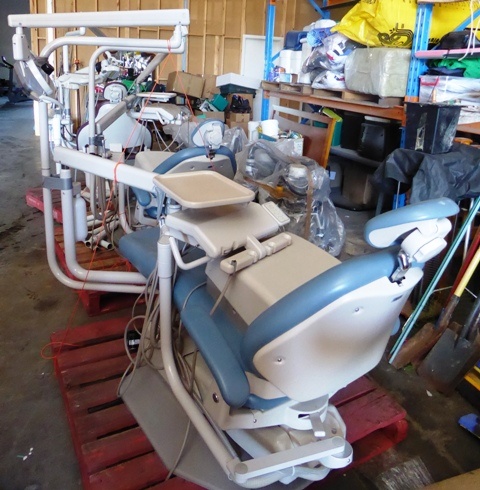 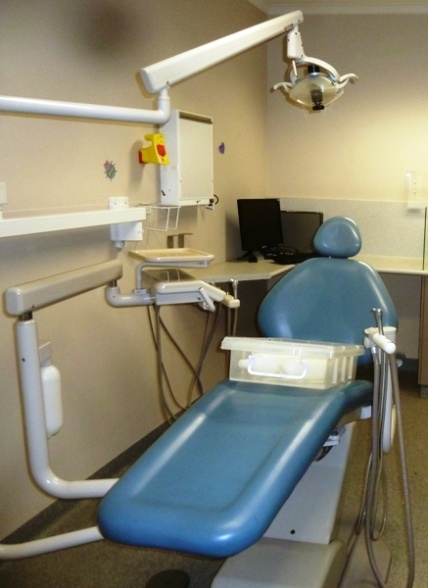 Adec chairs   1600 X 1000 X 750   WEIGHT 800KG - ON PALETTES 4 dental stools    1000 x 40  x50   Weight 25kg each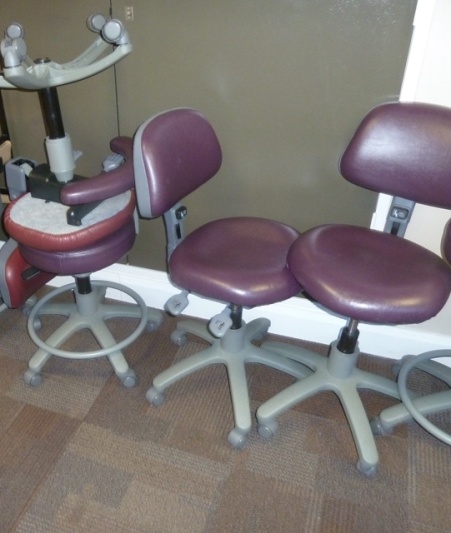 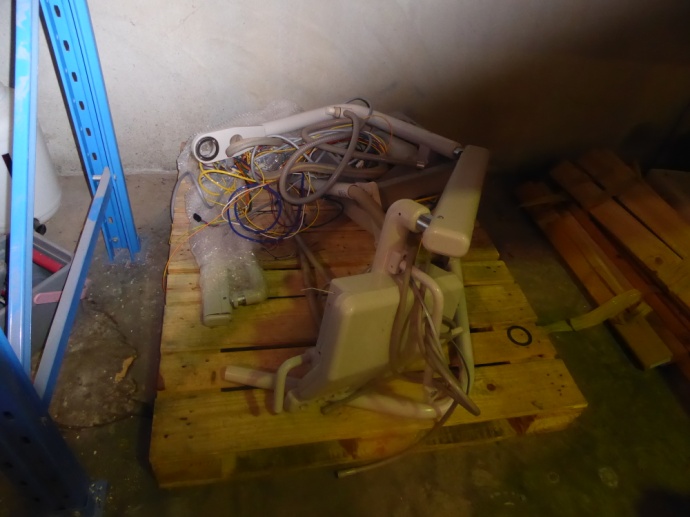 					Spare parts for the  Adec chairs weight 200 kg 4 mobile cabinets      500 X 500 X 800     80KG. EACH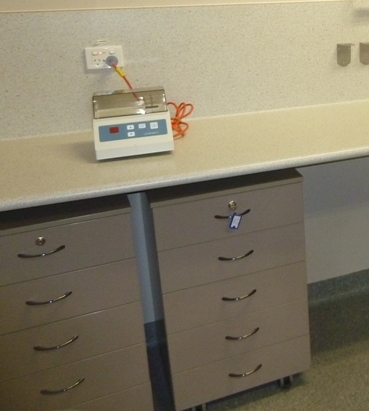 1 Cattani Central Suction Unit (ability to cater for up to 8 surgeries)    1000 X 800h     WEIGHT  500 KG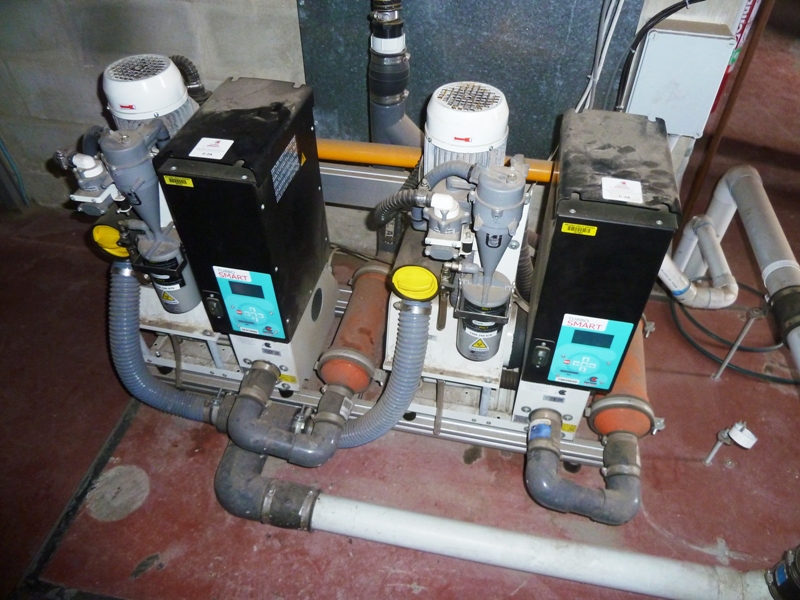 Cattani Oil Free Air Compressor (ability to cater for up to 8 surgeries)    1000 X 800h   WEIGHT  500 KG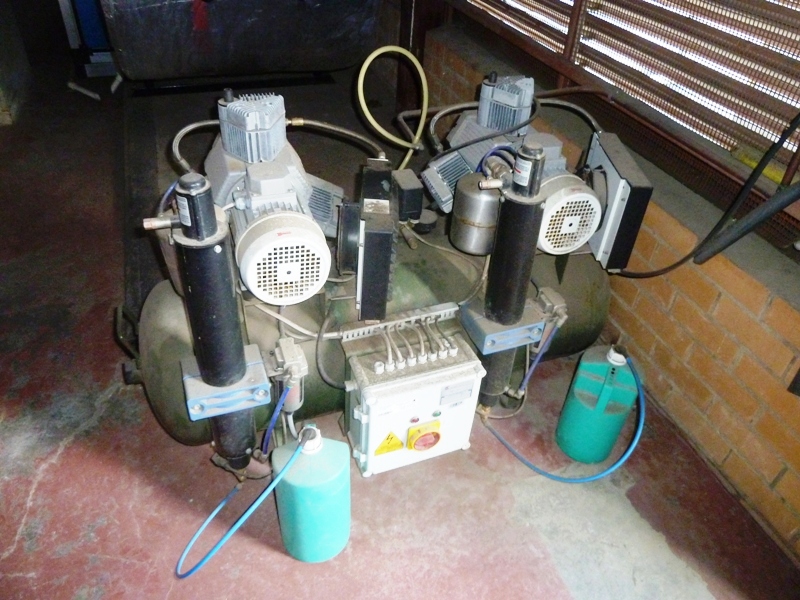 4 Dental X-ray Units and wall mounted timers (2 x Belray, 2 x Progeny)500 X 500 X 100  TOTAL WEIGHT 300KG     ON A PALETTE     4 x-ray machines - IMPORTANT - timers for two of the units are inside one of the cabinets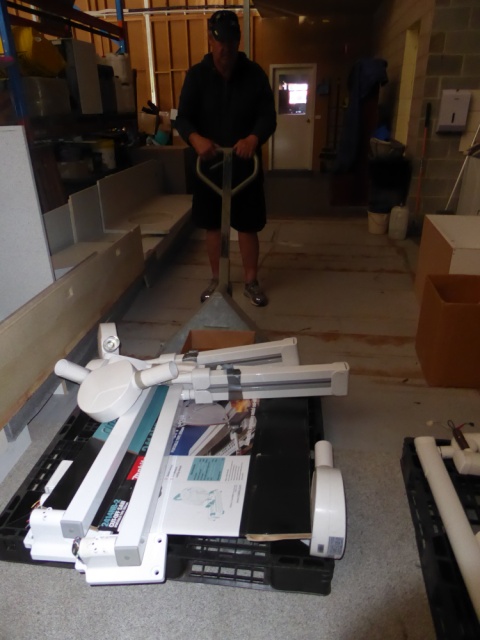 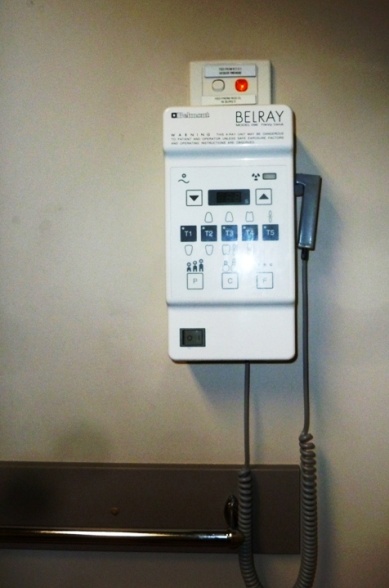 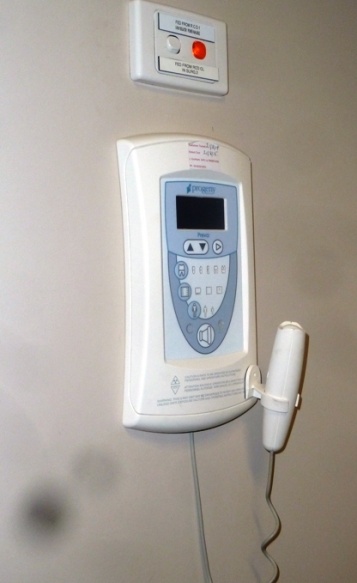 3 Amalgamator mixing machines    20  x  20  x  20     weight 5kg each 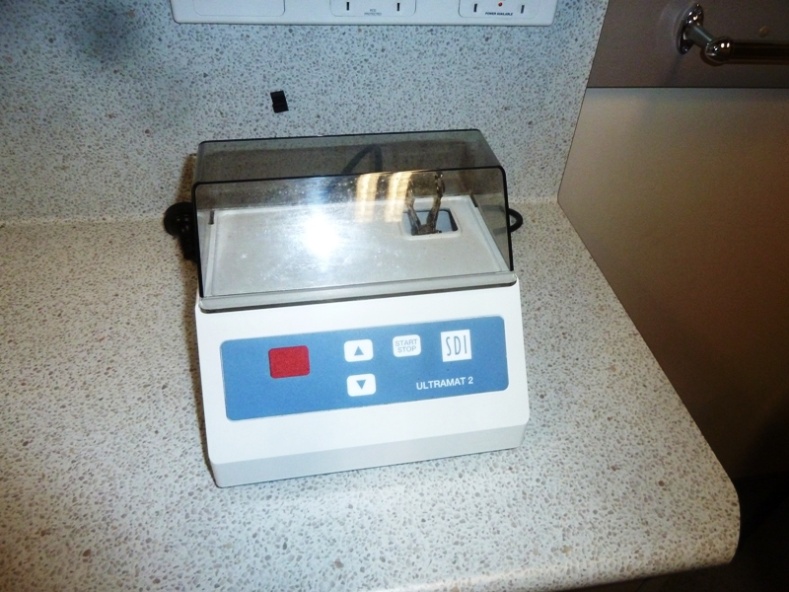 2 Midmark Dental Autoclaves with printers and drying cycles Weight 35 kg each  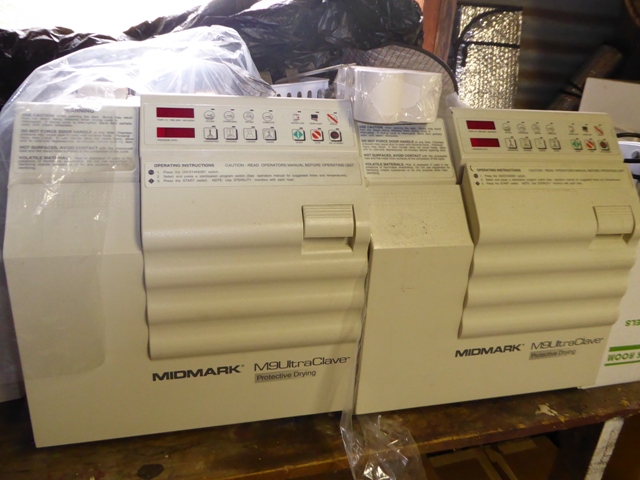 + Assorted Dental supplies and materials, especially dental prosthetics4 Cupboards   600  x 600  x  800  Weight 50 kg eachStainless Steel and Porcelain sinks, inside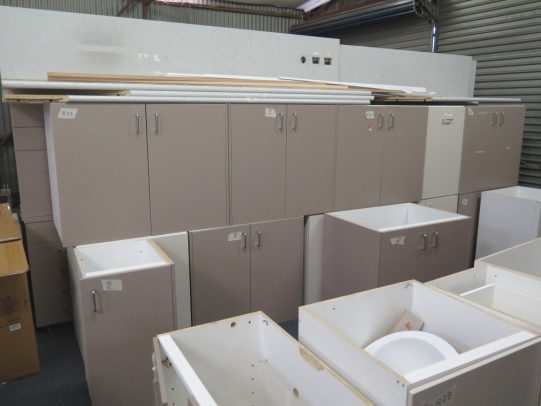 Please contact me at dgold@netconnect.com.au      if you would like further informationDavid GoldsmithTel.  03 5341 3451 / 0488 688 700